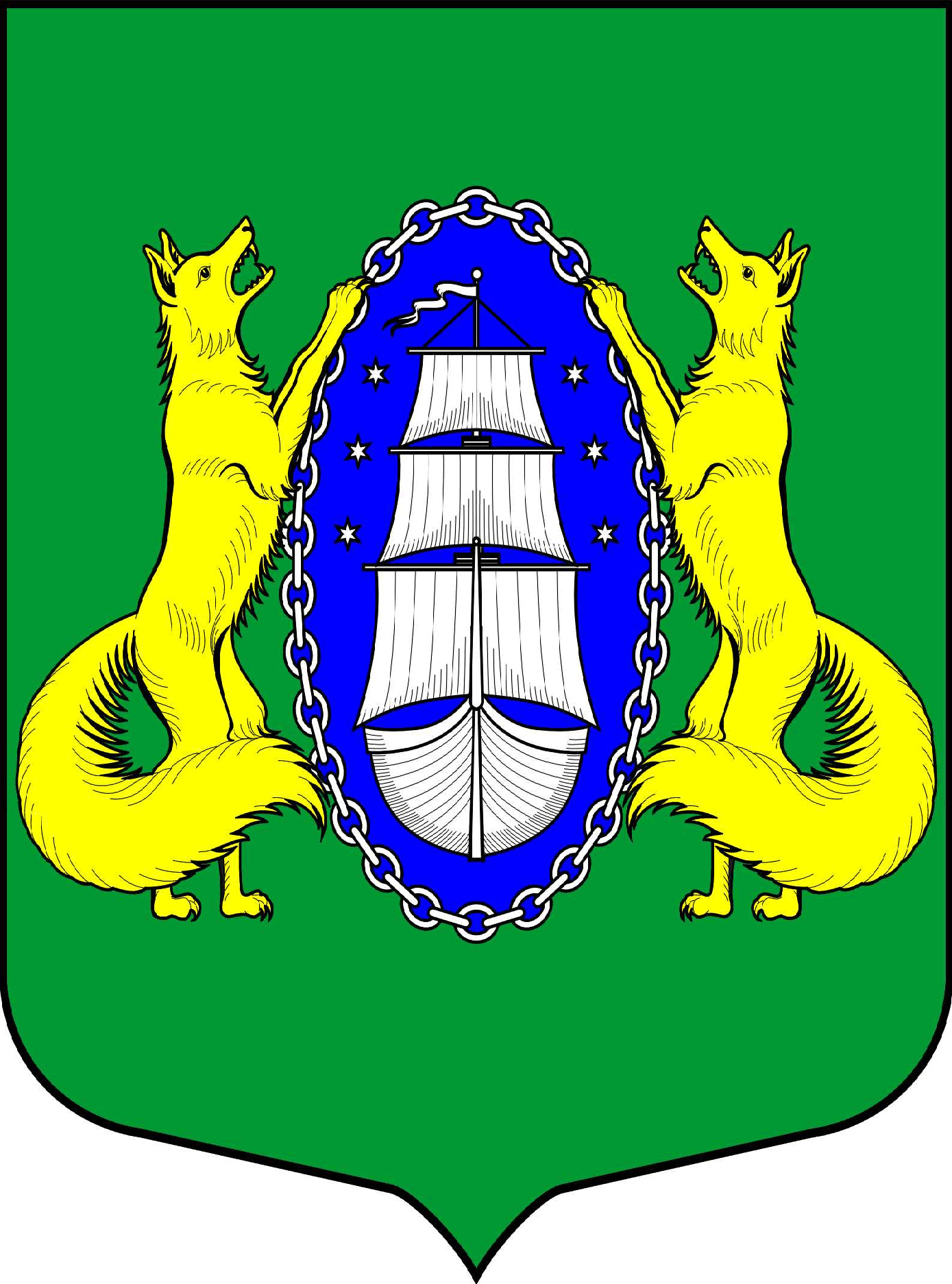 ВНУТРИГОРОДСКОЕ МУНИЦИПАЛЬНОЕ ОБРАЗОВАНИЕ САНКТ-ПЕТЕРБУРГА ПОСЕЛОК ЛИСИЙ НОСПРОЕКТ_________________________________________________________________________________________Санкт-Петербург             			                               18 ноября  2020                                                                                                                                       16:00Повестка:Об утверждении местного бюджета муниципального образования поселок Лисий Нос на 2021 год (первое чтение).О рассмотрении предложений Молодежного Совета МО пос.Лисий Нос по проведению мероприятий.О назначении даты внеочередного заседания Муниципального Совета Муниципального образования п.Лисий Нос.Разное   Глава МО пос. Лисий Нос                                                           В.М.Грудников 